Selecting Journal Extracts For Your Report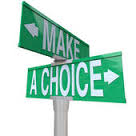 Students are responsible for demonstrating to their supervisors the evidence of their process of their Personal Project journey. This is done through the entries in their Process Journals at the meetings between student and supervisor. The Personal Project Coordinator and The MYP Coordinator will review the Process Journal at various points during the year.Although it is important that the Process Journal be legible, the inclusion of critical and creative thinking and reflection is more significant than neatness and presentation.Selecting the correct Process Journal extracts As part of the Personal Project, students are expected to select evidence from their process journals to demonstrate development in all criteria. These extracts must be submitted as appendices of the report or presentation at the end of the project. The student has the responsibility for selecting the appropriate extracts available to the supervisor and the Personal Project Coordinator. Students need to select a maximum of 10 individual extracts from their Process Journal that represent the key developmental areas of their project. The student should select extracts that demonstrate how he or she has addressed each of the objectives, or highlight their extracts to show they have addressed the objectives.. An extract might include: visual thinking diagrams bulleted lists charts short paragraphs            notes timelines, action plans annotated illustrations annotated research artifacts from visits to museums, performances, galleries sketches, pictures, photographs up to 30 seconds of visual or audio material screenshots of a blog or website self and peer assessment feedback. Materials that directly relate to the achievement of the project should also be included in the extracts, where appropriate. For example, if the student has produced a questionnaire or survey that has been described and analyzed in the report, they could include a segment of that completed survey. An individual extract may include any of the formats that the student used to document the process. Extracts should simply be supporting evidence of the process and will not be individually assessed.